Ход работы по благоустройству парка в селе Подгорное в рамках федерального проекта «Формирование комфортной городской среды» национального проекта «Жилье и городская среда» на 22.04.2020 года.Подрядная организация ГУП РО «РостовАвтоДор» продолжает  выполнение работ по благоустройству парка в селе Подгорное. Общая площадь благоустройства составляет 7324 кв.м.На 22.04.2020 г. на объекте уложено  тротуарной плитки 1100кв.м. и  установлено 950 поребриков. Завершено  бетонирование основания и чаши для установки  фонтана. Идет подготовка оснований под резиновое покрытие детской и спортивной площадок.Фотофиксация хода работ по благоустройству общественной территории «Парк по адресу: с. Подгорное, в центре села между ул. Советская и ул. Ленина» на 22.04.2020 г.: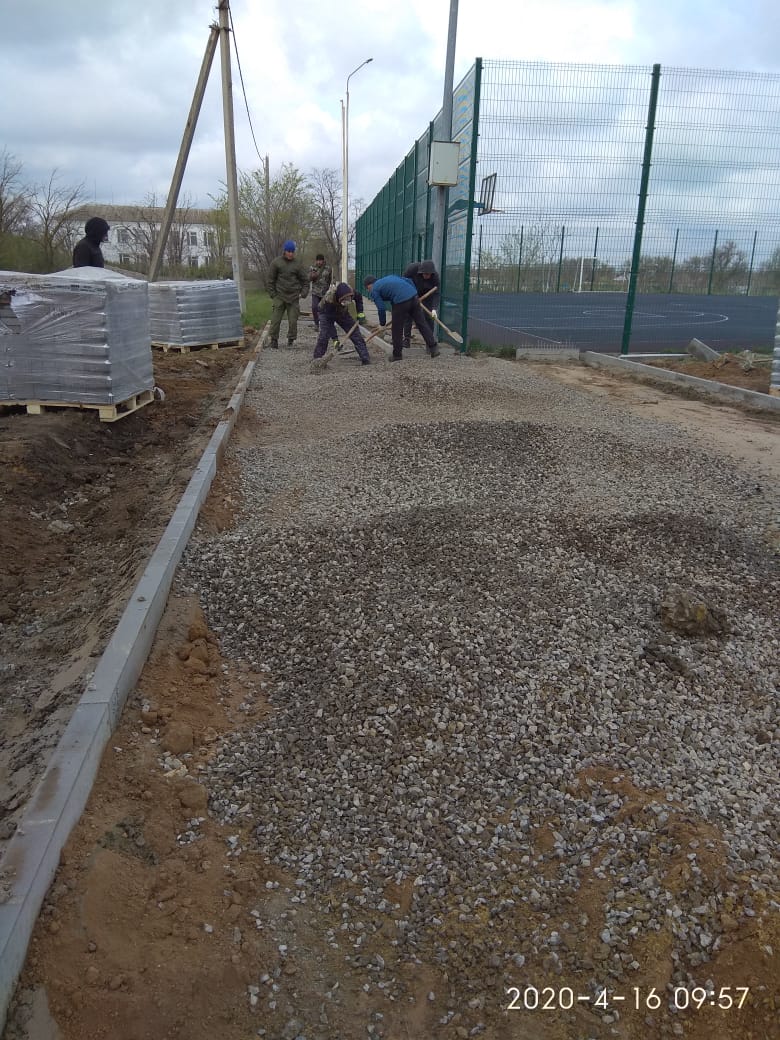 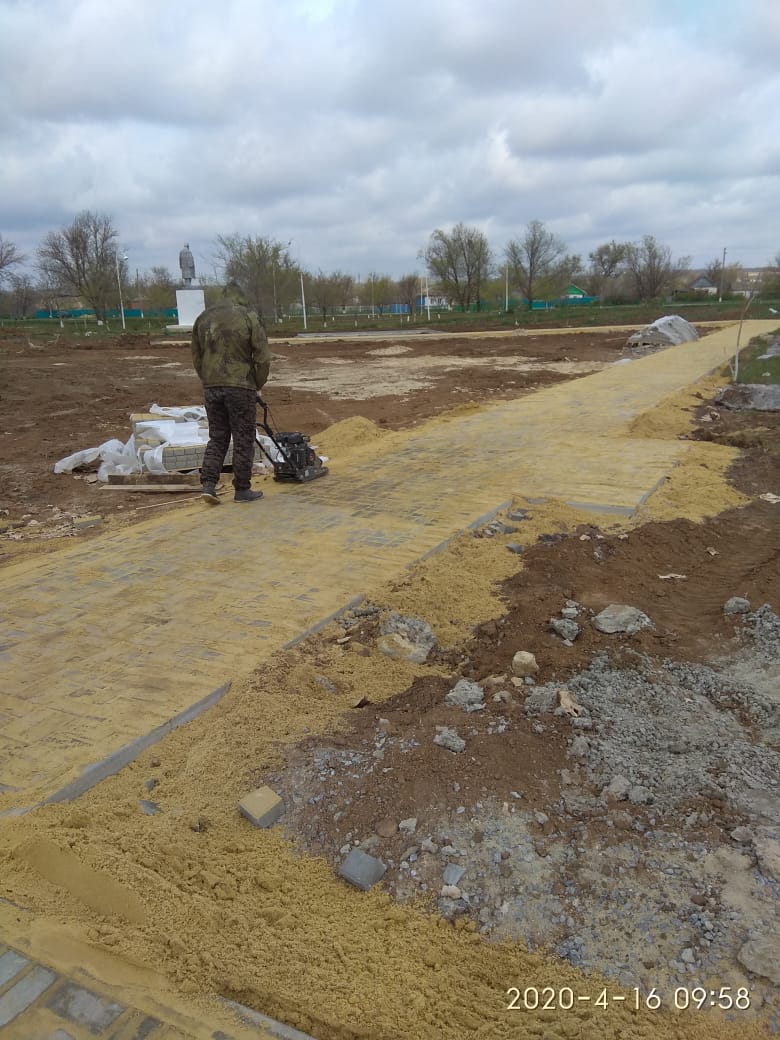 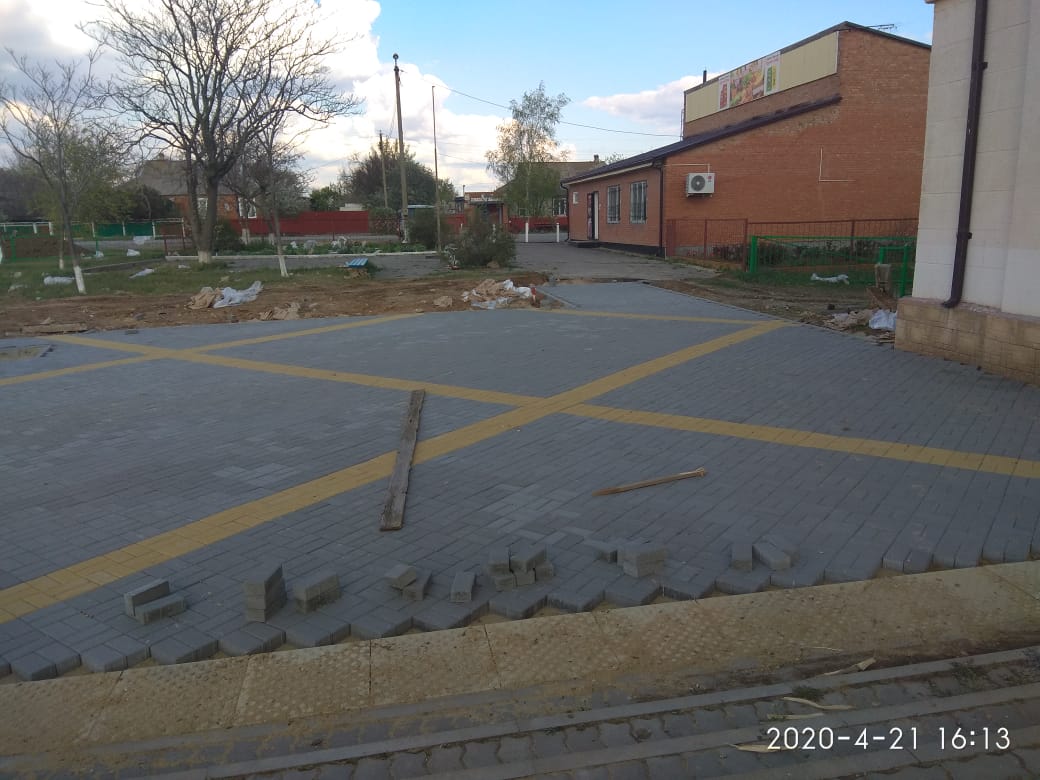 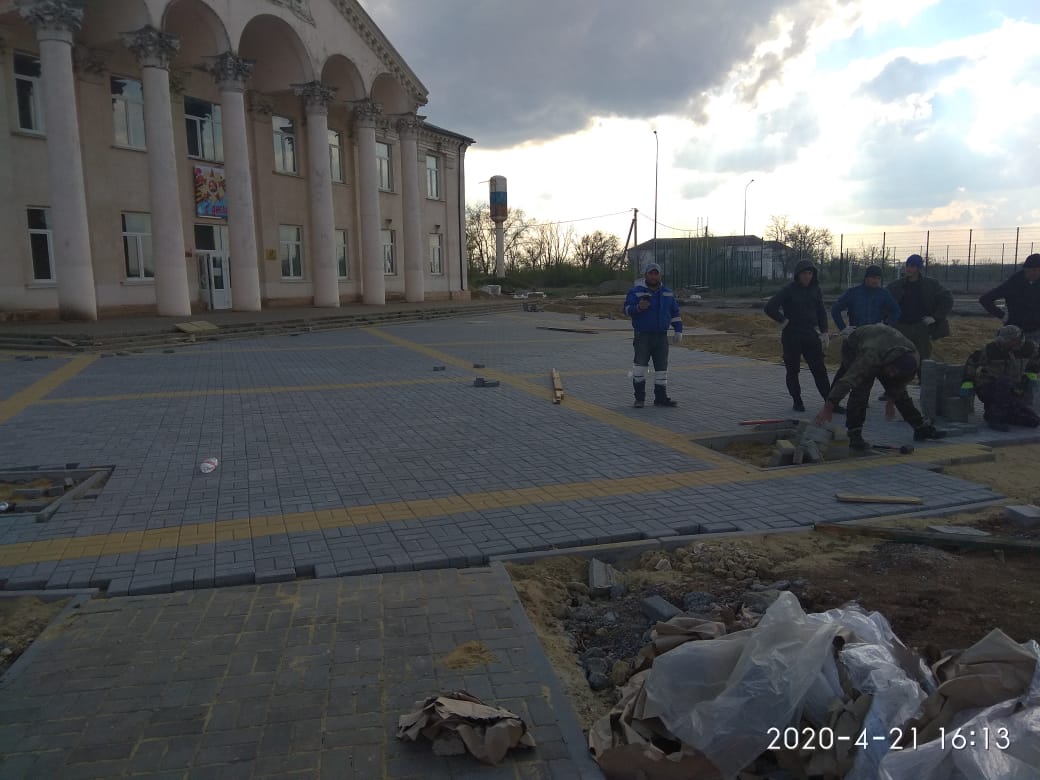 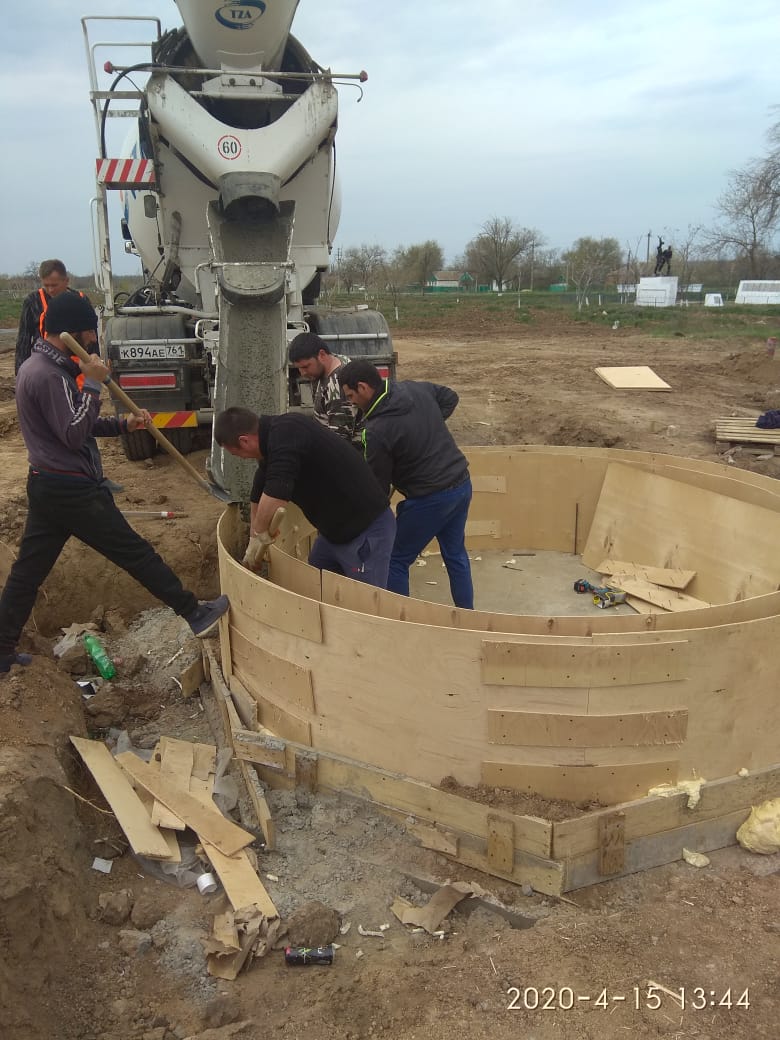 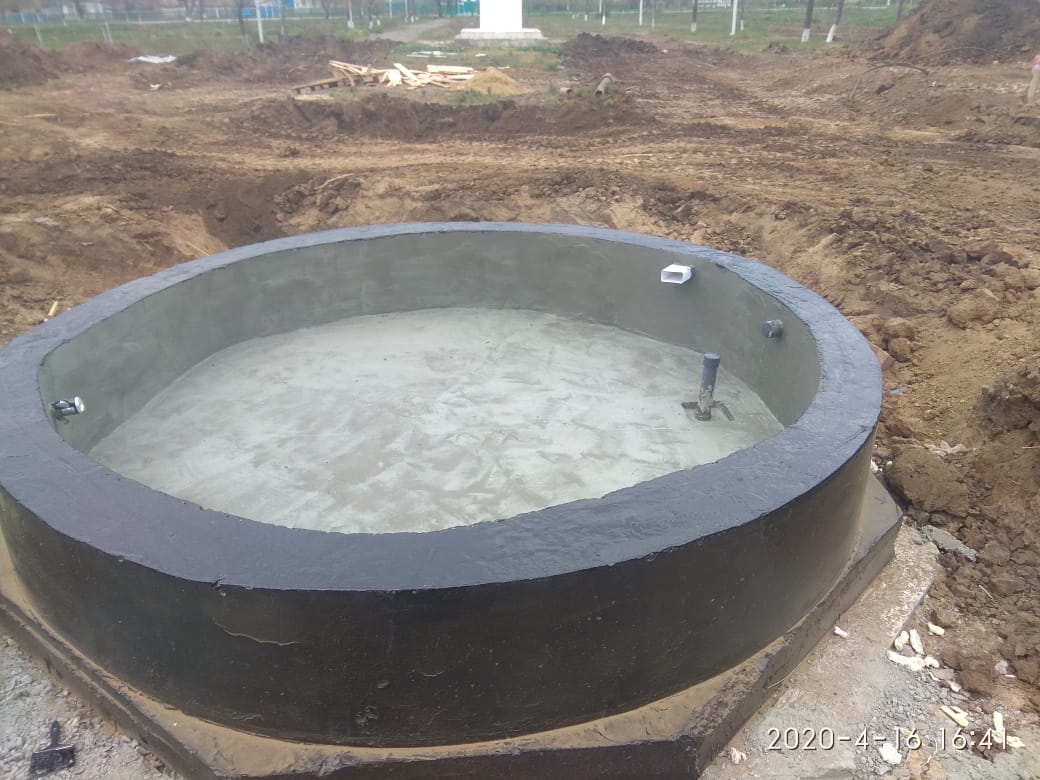 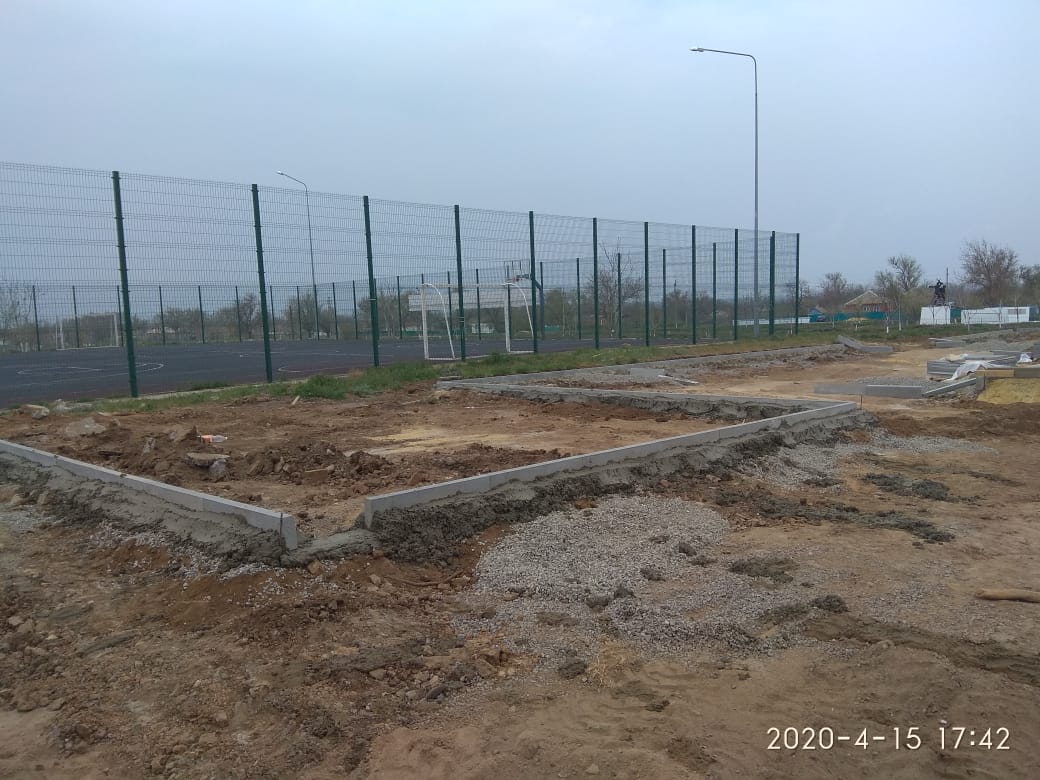 